9 класс  15.11.2021 г. Понедельник № урПредметТема урокаМатериал для изученияСсылка на учебные материалыЗадание для выполненияСрок сдачи и адрес направления работ1Русский яз.Сложноподчинённые предложенияПараграф 10 выучить правило.Упр.115Вторник  16.11.2021г.до 15.00WhatsApp+ 795300778502Обществозн.Политические партии и движения1)https://www.youtube.com/watch?v=8jOtwLgPscg2)https://www.youtube.com/watch?v=oVDHleLXQ4QПараграф 7 задания в карточке письм + устно в видео для тех, кто сдает экзамен22.11.2021 г. до 16.00WhatsApp +79506436514 или в ВК3Англ. языкНастоящее совершенное и простое прошедшее времена.Учебник стр 34 Стр. 34 записать, перевести и выучить слова сдать видеосообщением.Для ребят с ОВЗ:  Стр. 34 записать, перевести и выучить слова сдать видеосообщением.Прислать 15 ноября до 14.00на WhatsApp 9193733815.4АлгебраСистемы  рациональных  неравенствПараграф 3.3 учебника.Алгоритм решения системы рациональных неравенств:Решить первое неравенство системы методом интервалов.Изобразить решение на координатной прямой.Решить второе  неравенство системы методом интервалов.Изобразить решение на координатной прямой.Найти общее решение двух неравенств из 2) и 4) пунктов, изобразив на одной координатной прямой.№№159, 160 (а.б)Работы отправить16.11.2021 г. до 14.00 на электронную почту tolpyga@mail.ruили WhatsApp+7 961 762 27 345ИнформатикаПрограммирование как этап решения задачи на компьютере.Посмотреть видеоурок.  https://resh.edu.ru/subject/lesson/3057/main/ Записать тему урока и ответить на вопросы.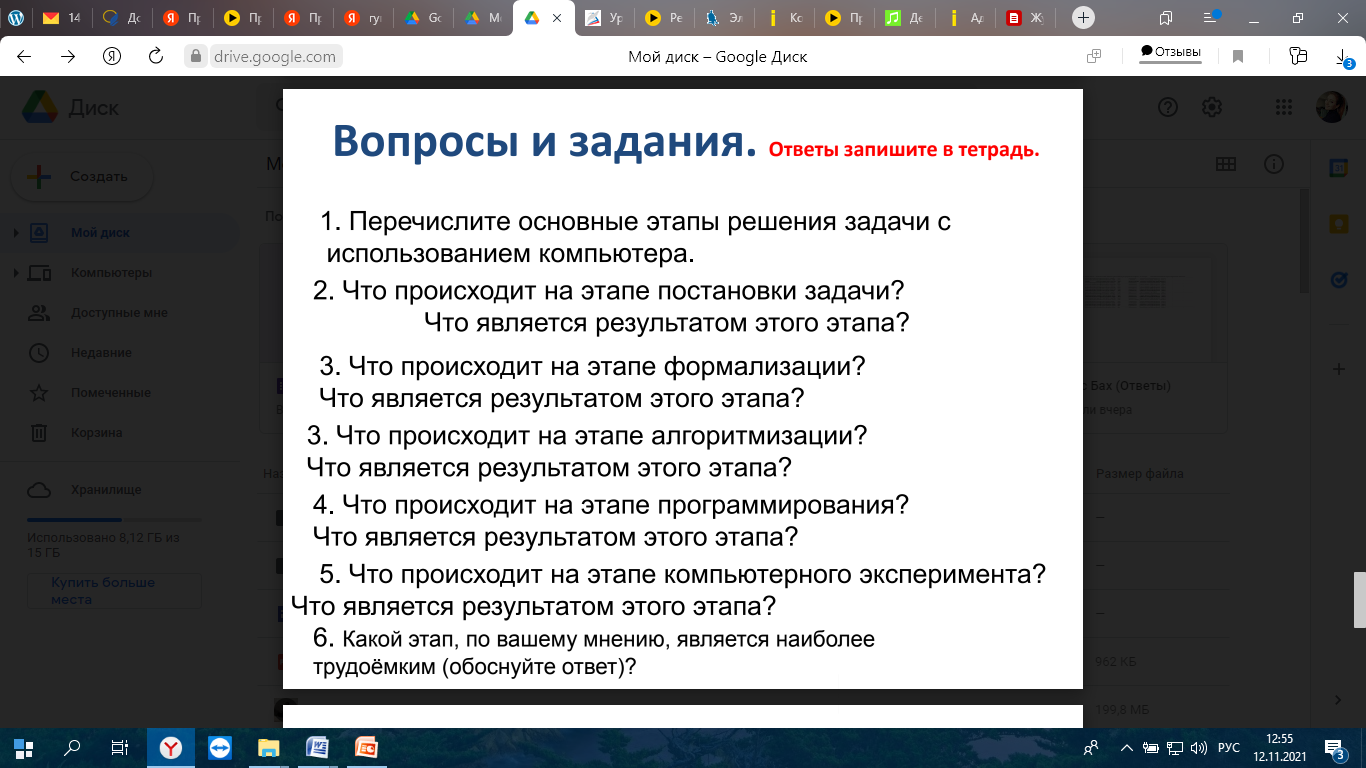 Решить тест https://onlinetestpad.com/hooroce34iypg Скрин результата отправить.Отправить фото ответов на вопросы.Отправить результат теста. Скрин делаем всего экрана, ничего не обрезая!!!Для детей с ОВЗ  ответить только на впросы!15 ноября до 20:00Отправить на почтуmelimamery@yandex.ruWhatsApp 895065419396БиологияГенетика Параграф 15,16https://yandex.ru/video/search?from=tabbar&text=основные%20понятия%20генетики%209%20класс%20биологияПараграф 15,16 Знать все термины!!!!!!Что такое генетика?Этапы развития генетики?Методы генетики? Их определения?До 19.11.2021 г.whats app 89502001497,  вконтакте, shja.1982@yandex.ru7Физкультура(3 урока)Гимнастикаhttps://www.youtube.com/watch?v=ESM8dEPA-ds&t=1s https://www.youtube.com/watch?v=X1aP0dkLzPM Посмотреть видео-уроки.Написать и сфотографировать конспект с ответами на вопросы, отправить фото конспекта. Записать голосовое сообщение (прочитать конспект) Сдать до пятницы19.11.2021Эл.почта bayberdin.slavik@yandex.ruВвконтактеhttps://vk.com/balyberdin97WhatsApp+799618331048Правовой лабиринт**